TERVETULOA WUOKSEN AGILITY URHEILIJAT RY:n AGILITYKILPAILUIHIN IMATRALLE 17-18.7.2021Kilpailut pidetään Imatralla KOSTIN PUISTOSSA, osoitteessa Kotipolku 2, 55120 Imatra. Kilpailupaikkana on hiekkatekonurmipohjainen kenttä. Kenttä sijaitsee Imatran urheilutalon ja uimahallin vieressä Vuoksen varrella.  Paikalla pienimuotoinen buffet sekä läheisellä leirintäalueella ravintola Wanha-Virveli.Kentän takana Vuoksen rannassa on hyvä paikka uittaa koiria, mutta mahdollisten pyörteiden takia suosittelemme, että koirat pidetään kytkettyinä. Tuomarina Elina HannikainenOta mukaan:* kilpailukirja (voit ostaa kisapaikalta)		* rekisteri- ja rokotustodistukset* lahjakortti kirjekuoressa nimelläsi varustettuna, jos olet käyttänyt sitä maksuna 	KILPAILUISSA EI OLE ERILLISTÄ ILMOITTAUMISTA. Kilpailukirjat kerätään kokoluokan mukaan laatikoihin. Numerolappuja ei jaeta. Rokotukset tarkastetaan pistokokein.Mittaustodistus tulee olla mukana tai siitä pitää pystyä näyttämään kuva kisapaikalla.Tapahtuman viimeisimmät tiedot/ohjeetFacebook, Wuoksen Agility Urheilijat ry => heinäkisatMITTAUSVain ennakkoon ilmoittautuneet koirat mitataan.Muista korjata koirasi jätökset kisa-alueelta ja lähiympäristöstä. Ilmoitathan poisjäännit ja luokkamuutokset hyvissä ajoin p. 0503407665/Teija HinkkanenKisapäivänä päivystää vastaava koetoimitsija:lauantaina Suvi-Tuuli Skyttä puh. 050 3584984sunnuntaina Lotta Luukka-Kaivola puh. 040 8494286KORONAOHJEETrataantutustumisessa on suositeltavaa käyttää maskia ethän tule kisapaikalle kipeänä (flunssan oireet)huolehdi turvaväleistä ja hyvästä käsihygieniastaomat juomavedet suositeltavia, jotta minimoidaan ylimääräiset kohtaamiset vesipisteillä ja wc-tiloissatulokset pyritään saamaan agilitytulospalveluun tolleri.net/tulospalvelu/Kilpailuun osallistuvan koiran tulee olla tunnistusmerkitty (mikrosiru tai tatuointi) ja rokotettu Kennelliiton ohjeiden mukaisesti sekä vähintään 18 kk ikäinen. Juoksuinen narttu saa osallistua kilpailuihin. Se saa oleskella kentällä vain oman suoritusvuoronsa aikana, sen on käytettävä juoksusuojaa (poistetaan suorituksen ajaksi) ja talutushihnaan tulee sitoa punainen nauha. Ilmoita juoksuista ilmoittautumisen yhteydessä.Wuoksen Agility Urheilijat ry toivottaa mukavaa kisapäivää!ARVIOITU AIKATAULU Saavuthan kisapaikalle viimeistään puoli tuntia ennen luokkasi arvioitua alkamisaikaa. Kukin rata aloitetaan heti edellisen radan loputtua. 2 luokka alkaa aikaisintaan ilmoitettuna ajankohtana.Karttalinkki kisapaikalle:https://www.google.fi/maps/place/Kotipolku,+55120+Imatra/@61.1868816,28.7769195,15.75z/data=!4m5!3m4!1s0x4690a61a01743241:0xf2ca36b79be9e145!8m2!3d61.1856183!4d28.7817592?hl=fiKisoja sponsoroi: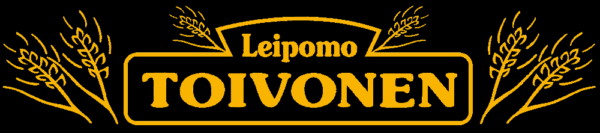 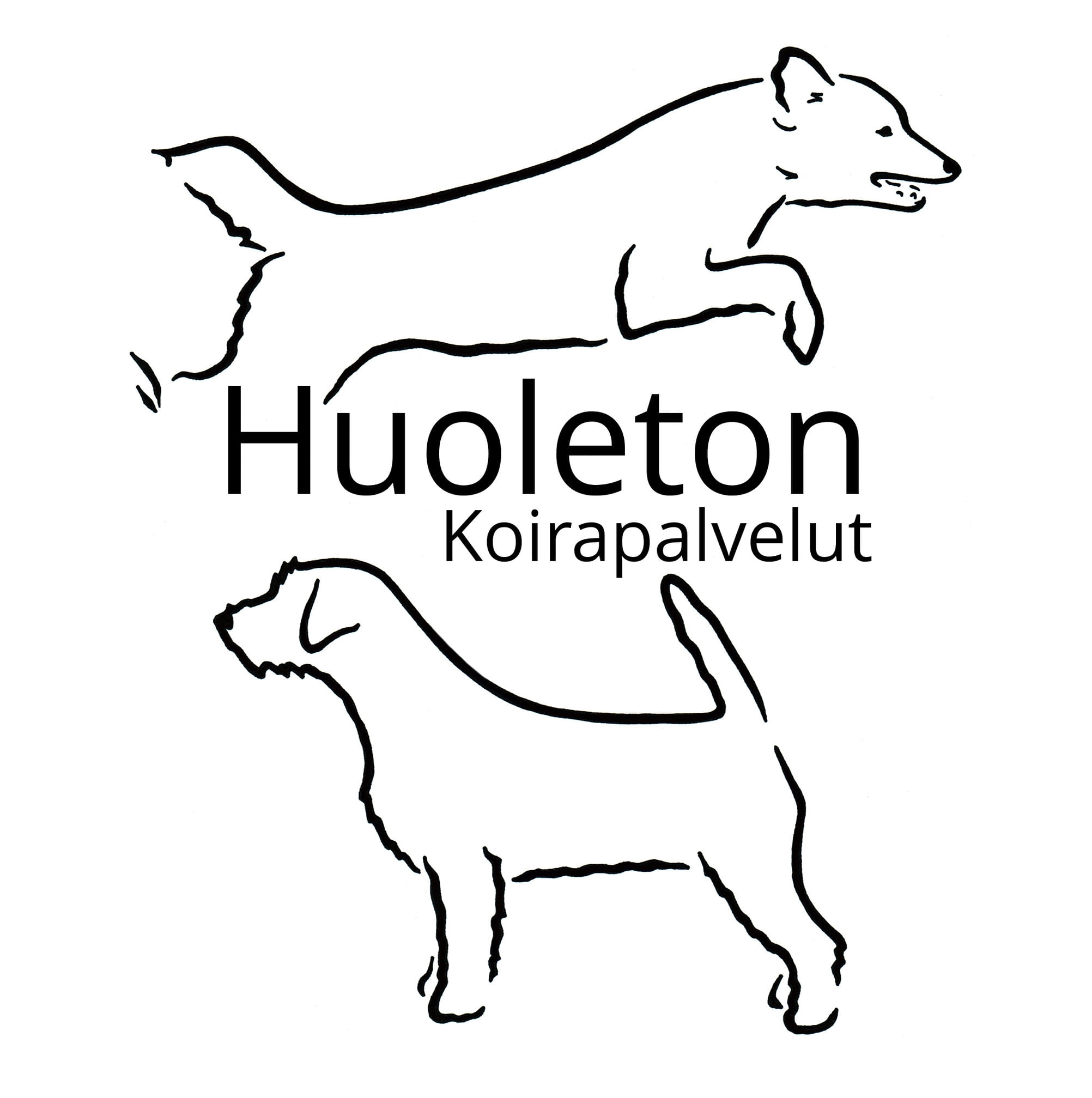 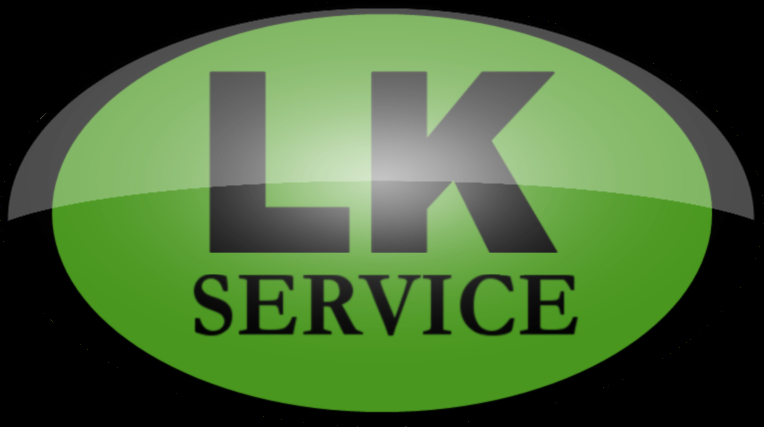 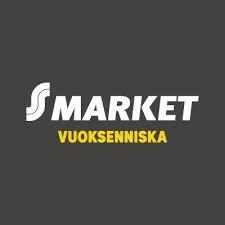 Lauantai 17.7.Lauantai 17.7.1Alkmrt2ClkmrtMaksi99:00Maksi613:00Pikkumaksi59:00Pikkumaksi213:00Medi79:05Medi113:00Mini69:05Mini213:00Pikkumini29:05Pikkumini113:001B2BMaksi1010:20Maksi713:50Pikkumaksi510:20Pikkumaksi213:50Medi710:25Medi413:50Mini810:25Mini213:50Pikkumini310:25Pikkumini113:501C2AMaksi811:35Maksi514:40Pikkumaksi511:35Pikkumaksi114:40Medi611:40Medi314:40Mini611:40Mini214:40Pikkumini311:40Pikkumini014:40Sunnuntai 18.7.Sunnuntai 18.7.3Dlkmrt3FlkmrtMaksi99:00Maksi912:10Pikkumaksi89:00Pikkumaksi712:10Medi159:05Medi1612:15Mini89:50Mini513:00Pikkumini19:50Pikkumini113:003EMaksi910:35Pikkumaksi810:35Medi1610:40Mini611:30Pikkumini111:30